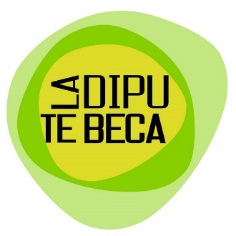 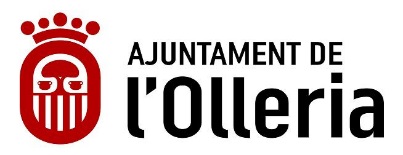 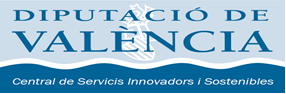 MODEL IINSCRIPCIÓ EN EL PROGRAMA DE PRÀCTIQUES FORMATIVESDADES D’IDENTIFICACIÓ DE L’ESTUDIANTCONTACTEESTUDIS QUE CURSAEl baix firmant manifesta la seua voluntat de participar en el programa de pràctiques formatives de l´Olleria corresponent a la convocatòria publicada en Resolució de Alcaldia de 27-5-2016.I DECLARA responsablement: Si		 Ha sigut beneficiari de beques de formació en el marc del programa la “DipuNo		 et Beca” en edicions anteriors en l’any______en l’Ajuntament		 de_______________.Conforme a la teua formació acadèmica i de forma orientativa marca amb una X (sols és podrà marcar una), l’ÀREA DE TREBALL en la que t’agradaria realitzar la beca de formació que es  mostren a continuació:Administració en GeneralEducacióJoventut i EsportsServeis MunicipalsCultura i TurismeBenestar SocialEn l’Olleria a ___/____/2016PRIMER COGNOMPRIMER COGNOMPRIMER COGNOMSEGON COGNOMSEGON COGNOMNOMNOMNOMNOMNº. ID. FISCAL (NIF)Nº. ID. FISCAL (NIF)DATA NAIXEMENT DATA NAIXEMENT NACIONALITATNACIONALITATNACIONALITATNACIONALITATSEXECARRER, AVDA., PLAÇACARRER, AVDA., PLAÇACARRER, AVDA., PLAÇACARRER, AVDA., PLAÇACARRER, AVDA., PLAÇACARRER, AVDA., PLAÇACARRER, AVDA., PLAÇANÚMERONÚMEROCP LOCALITATLOCALITATLOCALITATLOCALITATLOCALITATPROVINCIAPROVINCIAPROVINCIATELÈF. FIXETELÈF. MÓVILCorreu Electrònic:ESTUDISFamília Professional /Titulació….CURS         SIGNAT___________________                                              REGISTRE ENTRADA AJUNTAMENT.